Младшая группа «Клубничка»Число воспитанников  -   9Возраст воспитанников  - 1,5-3 гВоспитатель:  Осипова Эмилия ЛеонидовнаОбразование: средне - специальноеПедагогический стаж – 7 летПервая квалификационная категорияПомощник воспитателя: Кобякова Елена ИвановнаОсновные сведения о группе:  Групповая ячейка имеет тёплый тамбур, приёмную, туалет и групповую комнату.В тёплом тамбуре располагается шкаф для обуви и скамейки. В приёмной расположены кабинки для раздевания, скамейки, красочные, эстетично оформленные информационные стенды для родителей.В  «туалетной» комнате расположены две детские раковины, два детских унитаза, индивидуальные ячейки для размещения полотенец. В отдельно отведённом месте располагается  необходимый инвентарь.Групповое помещение  делиться на игровую зону и зону для занятий и приёма пищи. Также в группе организованы центры разной направленности (центр ИЗО деятельности, центр театрализованной деятельности, центр для конструирования и т.д.)Все  помещения групповой ячейки эстетично оформлены, соответствуют требованиям САНПИНа и возрастным особенностям дошкольников младшего возраста.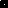 